Ancient HistoryAge of Empires I:  The HittitesMap30 pts.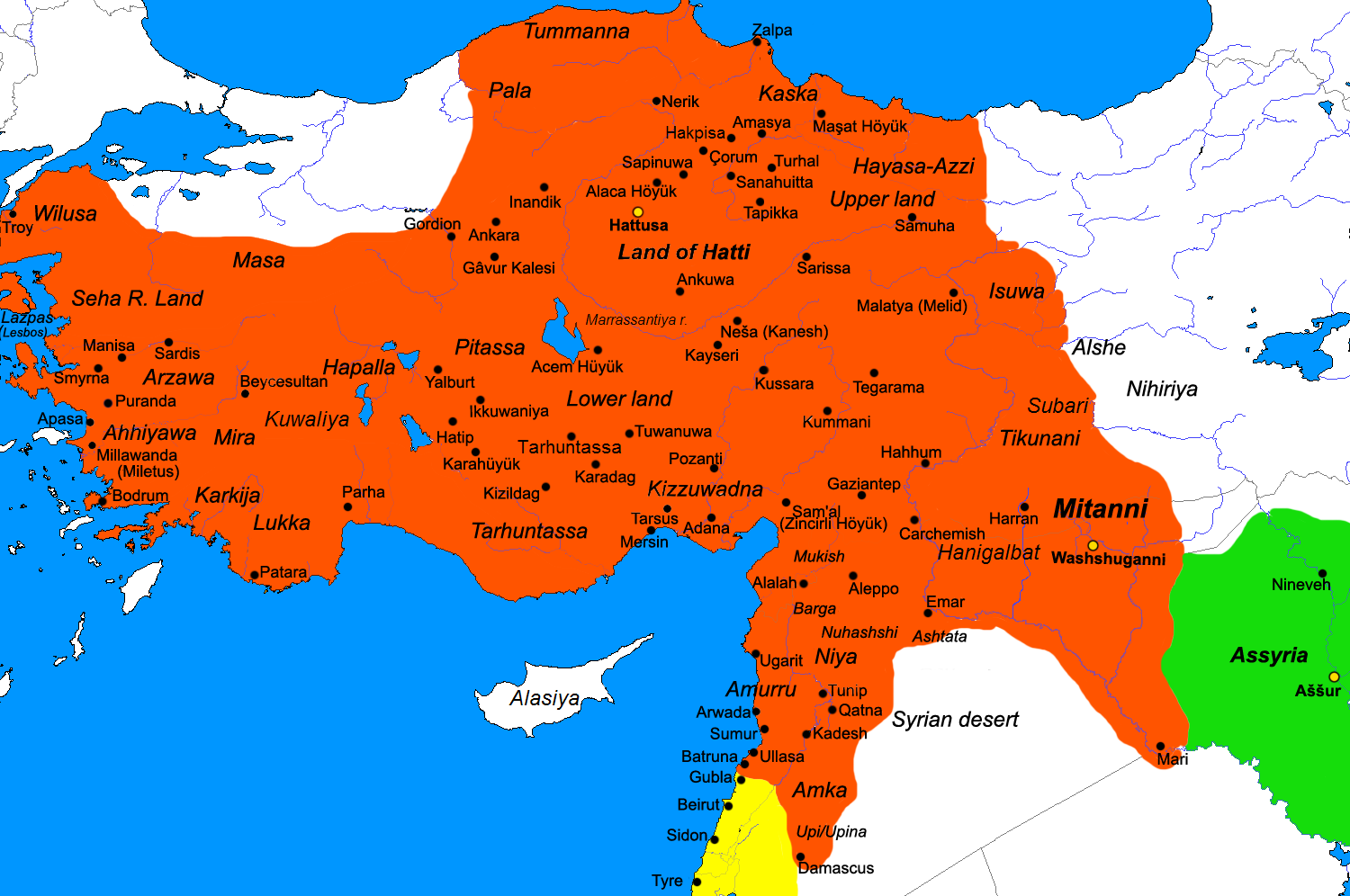 Locate and Label:City-States (Black)Troy			Smyrna		Sardis			GordianHattusa		Tarsus			Aleppo		KadeshDamascus		Sidon			Tyre			Mari	Assur			Nineveh		Washshuganni	HarranKingdoms (RED CAPS)ARZAWA		HATTI			MITANNI		ASSYRIAAMURRU		KIZZUWADNA	Hittites Empire (Shade or Outline in Light Green)Possible Expeditions (Red Lines with Arrows)		